Nombre del Alumno: ______________________________________________ SOY PERSONA: Somos seres vivos, y nos diferenciamos del resto de los seres de la creación. Tenemos capacidades y habilidades que nos hacen ser personas únicas y valiosas. 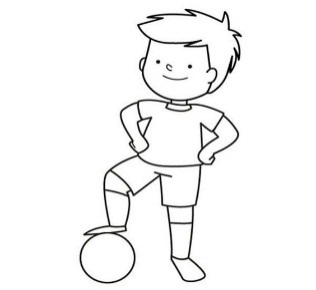 ACTIVIDAD: Copia las fases en la línea de puntos 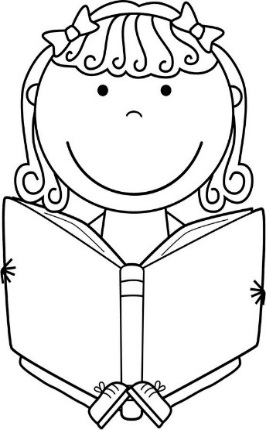 APRENDAMOS: Lo primero que nos diferencia de los demás es nuestro cuerpo, especialmente el rostro. Todos tenemos rasgos distintos. Pero también es muy común que nos parezcamos a algún miembro de nuestra familia.  Piensa en un  miembro de tu familia, escribe, su nombre, parentesco y el rasgo físico más parecido a ti.……………………………………………………………………………………………………………………………………………………………………………………………También nos parecemos a algún miembro de la familia por nuestras habilidades tales como correr, saltar, dibujar, ordenar, cantar, cocinar……………………………………………………………………………………………AUTOEVALUACIÓN                                          RELACIONA AMBAS COLUMNAS DE ACUERDO A LO APRENDIDO                                    CON MI FAMILIA TAMBIÉN APRENDOPide  a tu familia que te muestre un álbum familiar. Luego comenten las características de quienes allí aparecen.No olvides poner atención en las diferencias y parecidos entre ellosPide a un adulto que escriba lo que les gusto de la actividad de revisar el álbum. Y que  te lea la oración. ………………………………………………………………………………………………………………………………………………………….…………………………………………………………………………….……………………………………………………………………………………………………………………………………………………………….………………………………………………………………………………